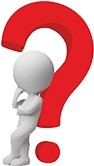 Union Country School SystemSchool AbsenceHow To WikiPatient's Name: --------------Appointment InformationDate:-----------Time: - ----------The above named Student I Patient was seen in this office by the:Physician Physician's Asst. Nurse PractitionerNurse Office Staff OtherPatient May Return to School: TodayTomorrowOn  	Day	DatePhysicians Name: _________________ Address:Physician's Signature:	_